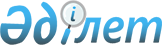 О снятии ограничительных мероприятий и признании утратившим силу решение акима Аксуатского сельского округа Тарбагатайского района от 21 августа 2019 года № 125 "Об установлении ограничительных мероприятий на территории крестьянского хозяйства "Акмарал" Аксуатского сельского округа Тарбагатайского района"Решение акима Аксуатского сельского округа Тарбагатайского района Восточно-Казахстанской области от 13 февраля 2020 года № 21. Зарегистрировано Департаментом юстиции Восточно-Казахстанской области 17 февраля 2020 года № 6730
      Примечание ИЗПИ.

      В тексте документа сохранена пунктуация и орфография оригинала.
      В соответствии с подпунктом 8) статьи 10-1 Закона Республики Казахстан от 10 июля 2002 года "О ветеринарии", подпунктом 4) пункта 2 статьи 46 Закона Республики Казахстан от 6 апреля 2016 года "О правовых актах", на основании представления главного государственного ветеринарно-санитарного инспектора Тарбагатайской районной территориальной инспекции Комитета ветеринарного контроля и надзора Министерства сельского хозяйства Республики Казахстан от 20 января 2020 года № 14, аким Аксуатского сельского округа РЕШИЛ:
      1. В связи с проведением комплекса ветеринарных мероприятий по ликвидации болезни бруцеллез среди крупного рогатого скота, снять установленные ограничительные мероприятия на территории крестьянского хозяйства "Акмарал" Аксуатского сельского округа Тарбагатайского района.
      2. Признать утратившим силу решение акима Аксуатского сельского округа Тарбагатайского района от 21 августа 2019 года № 125 "Об установлении ограничительных мероприятий на территории крестьянского хозяйства "Акмарал" Аксуатского сельского округа Тарбагатайского района" (зарегистрировано в Реестре государственной регистрации нормативных правовых актов № 6127, опубликован в Эталонном контрольном банке нормативных правовых актов Республики Казахстан в электронном виде 27 августа 2019 года).
      3. Настоящее решение вводится в действие по истечении десяти календарных дней после дня его первого официального опубликования.
					© 2012. РГП на ПХВ «Институт законодательства и правовой информации Республики Казахстан» Министерства юстиции Республики Казахстан
				
      Аким Аксуатского сельского округа 

Г. Нугиев
